The RQWQCQ Strategy for Solving Math Word Problems - Use RQWQCQ to help you correctly solve math word problems.RQWQCQ is a good strategy to use when solving math word problems. Each of the letters in RQWQCQ stands for a step in the strategy.Read
Read the entire problem to learn what it is about. You may find it helpful to read the problem out loud, form a picture of the problem in your mind, or draw a picture of the problem.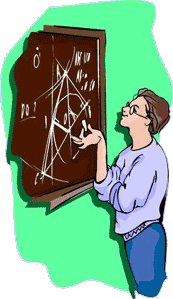 Question
Find the question to be answered in the problem. Often the question is directly stated. When it is not stated, you will have to identify the question to be answered.Write
Write the facts you need to answer the question. It is helpful to cross out any facts presented in the problem that are not needed to answer the question. Sometimes, all the facts presented in the problem are needed to answer the question.Question
Ask yourself, "What computations must I do to answer the question?"Compute
Set up the problem on paper and do the computations. Check your computations for accuracy and make any needed corrections. Once you have done this, circle your answer.Question
Look at your answer and ask yourself: "Is my answer possible?" You may find that your answer is not possible because it does not fit with the facts presented in the problem. When this happens, go back through the steps of RQWQCQ until you arrive at an answer that is possible.